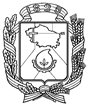 АДМИНИСТРАЦИЯ ГОРОДА НЕВИННОМЫССКАСТАВРОПОЛЬСКОГО КРАЯПОСТАНОВЛЕНИЕ02.09.2021                               г. Невинномысск                                       № 1519О внесении изменения в пункт 1 постановления администрации города Невинномысска от 12.11.2020 № 1847 В соответствии с федеральными законами от 06 октября 2003 года                   № 131-ФЗ «Об общих принципах организации местного самоуправления в Российской Федерации», от 24 июля 2007 года № 209-ФЗ «О развитии малого и среднего предпринимательства в Российской Федерации», постановлением Правительства Российской Федерации от 03 апреля 2020 г. № 434                           «Об утверждении перечня отраслей российской экономики, в наибольшей степени пострадавших в условиях ухудшения ситуации в результате распространения новой коронавирусной инфекции», в связи с принятием постановлений Губернатора Ставропольского края от 16 марта 2020 г. № 101 «О введении на территории Ставропольского края режима повышенной готовности», от 26 марта 2020 г. № 119 «О комплексе ограничительных и иных мероприятий по снижению рисков распространения новой коронавирусной инфекции COVID-2019 на территории Ставропольского края» и с целью оказания поддержки субъектам малого и среднего предпринимательства, постановляю:1. Внести изменение в пункт 1 постановления администрации города Невинномысска от 12.11.2020 № 1847 «О предоставлении отсрочки исполнения обязательств по договорам о предоставлении субсидии субъектам малого и среднего предпринимательства», дополнив подпункт 1 абзацем следующего содержания:«осуществление деятельности в области медицины прочей, за исключением случаев оказания экстренной (неотложной) медицинской помощи.».2. Опубликовать настоящее постановление в газете «Невинномысский рабочий», а также разместить в сетевом издании «Редакция газеты «Невинномысский рабочий» и на официальном сайте администрации города Невинномысска в информационно-телекоммуникационной сети «Интернет».Глава города НевинномысскаСтавропольского края                                                                    М.А. Миненков